Shevchenko MykhailoExperience:Position applied for: Electrical EngineerDate of birth: 27.10.1988 (age: 29)Citizenship: UkraineResidence permit in Ukraine: NoCountry of residence: UkraineCity of residence: OchakivPermanent address: ChizikovaContact Tel. No: +38 (051) 542-60-20 / +38 (063) 384-75-45E-Mail: wayofheroes@mail.ruSkype: reaperday44U.S. visa: NoE.U. visa: NoUkrainian biometric international passport: Not specifiedDate available from: 15.10.2017English knowledge: GoodMinimum salary: 5000 $ per monthPositionFrom / ToVessel nameVessel typeDWTMEBHPFlagShipownerCrewingETO07.09.2011-21.01.2012skylineDry Cargo34742 M/E: 6-27,5A2L1400cambodiaSkyline Shipping LimitedAzimut Crewing Co.ETO06.06.2010-08.12.2010KimburnDredger360750200ukrPort Ochakov&mdash;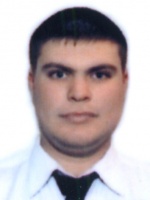 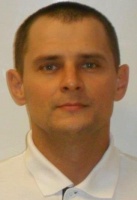 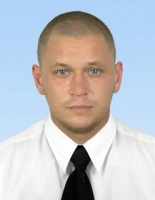 